MEMORANDUM NUMBER 2017-005	TO:	Superintendents 	District Business Managers	FROM:	Dr. Michael Johnson, Commissioner	DATE:	February 17, 2016	SUBJECT:	Title VII – Impact Aid Adjustment Under AS 14.17.410The purpose of this memorandum is to give you notice that, pursuant to section 7009(c)(1)(b) of Title VII – Impact Aid, the State of Alaska is requesting permission from the federal government to take impact aid payments into account in determining state aid payments to school districts during the state fiscal year 2018. All school districts receiving impact aid during fiscal year 2018 are subject to such adjustments as provided in AS 14.17.If you have any questions, please contact Elwin Blackwell, School Finance Manager at 465-8679.Thank you.cc: Heidi Teshner, Director 	Mindy Lobaugh, School Finance Specialist(This document is for informational purposes only. Original was sent on letterhead to all superintendents.)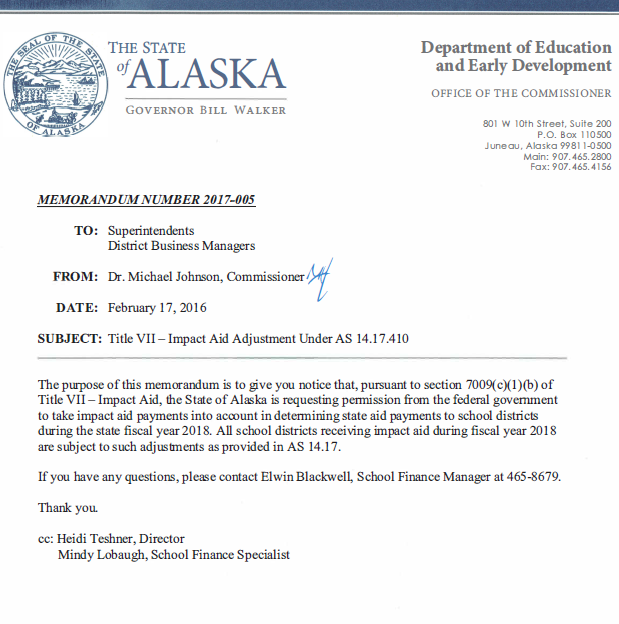 